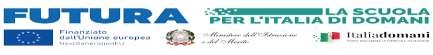 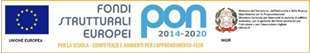 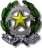 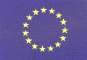 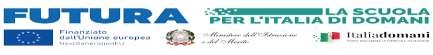 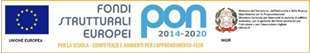 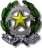 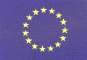 ALLEGATO A Al DIRIGENTE SCOLASTICO dell’ISTITUTO COMPRENSIVO  FLACCO DI MARCONIA MODULO ISCRIZIONE ALUNNO AVVISO PUBBLICO DI SELEZIONE PER IL RECLUTAMENTO DI ALUNNI CORSISTI  PER LA REALIZZAZIONE DEI PROGETTI: FSE - Socialità, apprendimenti, accoglienza. “Realizzazione di percorsi educativi volti al potenziamento delle competenze delle studentesse e degli studenti e per la socialità e l’accoglienza”, prot. n. 33956 del 18 maggio 2022. Programma Operativo Nazionale PON e POC “Per la scuola 2014-2020” finanziato con FSE E FDR Asse I – Istruzione – Obiettivi Specifici: - 10.2 Miglioramento delle competenze chiave degli allievi - Azione 10.2.2 Azioni di integrazione e potenziamento delle aree disciplinari di base - Sotto azione 10.2.2ACompetenze di base - Titolo “LET’S LEARN TOGETHER”Codice Progetto: 10.2.2A-FDRPOC-BA-2022-29Titolo Progetto: “LET’S LEARN TOGETHER”CUP: G74C22001100001Il sottoscritto genitore/tutore ……………….………………. nato a …………………… il ……………….residente a …………….…………(…….) Via/Piazza………………………………n. ……..…. CAP …….……………..Telefono ………………….…… Cell. ……………………………..  La sottoscritta genitore/tutore ……………….……………… nata a ……………… il ………………...…residente a ………….………… (…….) Via/Piazza………………………………………….. n. ……..…. CAP …….……… Telefono ………………… Cell. ……………………………….……..  presa visione dell’Avviso di selezione ALUNNI per il progetto sopra indicato  CHIEDONO che il/la proprio/a figlio/a _________________________________________________  nato a ………………..…. il …………………….  iscritto/a alla classe………….sezione ………….. della □ Scuola Primaria “S. G. Bosco” □ Scuola Secondaria di I grado “Q. O. Flacco” di Marconia, codice fiscale ………………………………………. sia ammesso/a partecipare al sotto indicato modulo formativo (indicare il modulo scelto con una crocetta):  I predetti moduli verranno svolti indicativamente nel mese di luglio nei giorni e orari da definire. Ricordando che, una volta manifestata l’adesione, la frequenza del modulo formativo è obbligatoria, i sottoscritti si impegnano a far frequentare il percorso formativo al proprio figlio senza riserve, secondo il calendario predisposto dalla scuola, in orario antimeridiano/pomeridiano.  Al fine di poter permettere una valutazione della candidatura in caso di numero di domande eccedente il numero massimo consentito, i sottoscritti dichiarano:	 I sottoscritti dichiarano, inoltre, di aver preso visione del bando e di accettarne il contenuto.   I sottoscritti avendo ricevuto l’informativa sul trattamento dei dati personali loro e del/della proprio/a figlio/a autorizzano questa Istituzione Scolastica al loro trattamento solo per le finalità connesse con la partecipazione alle attività formativa previste dal progetto.  Si allegano alla presente: Copia della carta d’identità di ogni genitore o esercente la responsabilità genitorialeScheda anagrafica corsista studenteMarconia___________ Firma genitore/tutor______________________________________ Firma genitore/tutor______________________________________Titolo Modulo ORE Modulo scelto “Happy Summer(Secondary School)”Per la scuola secondaria I grado30 “Happy Summer(Primary School)”Per la scuola primaria30 CRITERIPUNTEGGIOAUTOVALUTAZIONE PUNTEGGIOAlunni con genitori lavoratori full time6 PUNTI per ogni genitore o esercente la responsabilità genitorialeAlunni con genitori lavoratori part time3 PUNTI per ogni genitore o esercente la responsabilità genitorialeAlunni in condizioni socio-economiche svantaggiate seguiti dai servizi sociali6 PUNTITOT.